II Liceum Ogólnokształcące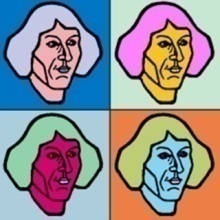 im. Mikołaja Kopernika we Włocławku 	                   ul. Urocza 3	      www.lo2.wloclawek.pl                NIP:     888–10–34-580 	            87-800 WŁOCŁAWEK	   e-mail: lo2.wloclawek@wp.pl     tel. (054) 236 02 23, fax. (054) 236 74 02  7  kwietnia 2022 (czwartek) godz. 16.00 – 18.00	Gościnnie wystąpi  Zespoł Pieśni i Tańca „Kujawy”PrzedmiotTematSzkolny Teatr „Światło”„Kurtyna w górę! - odsłaniamy tajemnice szkoły”Język polski         „Ogarniamy literaturę”Język polskiBiblioteka„Moja mała ojczyzna – mój dom, moja szkoła, mój region”Język angielski„Gry i zabawy po angielsku”Język francuski               „NIE BĄDŹ ZIELONY,  SKOCZ NA FRANCUSKI”Język niemiecki„Gry i zabawy językowe”Język włoski               „QUIZ ITALIANO”Historia„Gry historyczne”Matematyka „Matematyka interaktywna”Geografia„Obserwacje astronomiczne”Geografia„Postaw na Słońce”Fizyka„Pokazy fizyczne”Chemia„Kreatywna chemia”Biologia „Świat pod mikroskopem”Biologia„Dla każdego coś miłego…”Wychowanie fizyczne„Spontaniczna zabawa taneczna”Gościnne występy Zespołu Pieśni i Tańca „ Kujawy”Projekt – „Szkoła z Żyrafą”„SPOTKANIE Z ŻYRAFĄ”